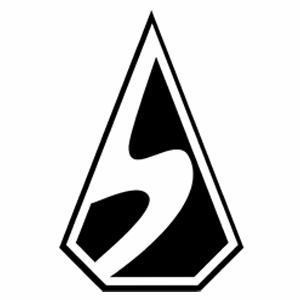 SPEARHEAD LTDEuropean RouletteΚανόνες Παιχνιδιού(desktop & mobile)Το European Roulette (Ευρωπαϊκή Ρουλέτα) προσφέρει μια κλασική gaming εμπειρία ρουλέτας Ευρωπαϊκού στυλ. Είναι διαθέσιμο σε desktop και mobile έκδοση.Επιστροφή στον Παίκτη (RTP): 97,3%ΚΑΝΟΝΕΣ ΠΑΙΧΝΙΔΙΟΥΗ Ευρωπαϊκή Ρουλέτα είναι ένα κλασικό παιχνίδι ρουλέτας το οποίο δίνει τη δυνατότητα στους παίκτες για διάφορα πονταρίσματα (bets), όπως εντός, εκτός, call, ειδικά και αγαπημένα bets.Ο τροχός της ρουλέτας έχει 37 θέσεις αριθμημένες από το 0 έως το 36. Ο στόχος του παίκτη είναι να προβλέψει σε ποια θέση θα κάτσει η μπίλια κατά την περιστροφή του τροχού. Τα ελάχιστα (min) και μέγιστα (max) πονταρίσματα για το παιχνίδι αναγράφονται στη MIN/MAX ενότητα του τραπεζιού. Οι πληρωμές γίνονται βάσει του Πίνακα Πληρωμής. Για να δεις τον Πίνακα Πληρωμής, χρησιμοποίησε το 'χάμπουργκερ" εικονίδιο στις Ρυθμίσεις.ΔΙΕΞΑΓΩΓΗ ΠΑΙΧΝΙΔΙΟΥΕπίλεξε μια chip αξία, τοποθέτησε τα bets (πονταρίσματα) σου, και πατώντας το κουμπί Spin θα αρχίσει να περιστρέφεται ο τροχός. Μόλις σταματήσει η περιστροφή θα δεις εάν κέρδισες και πόσα.ΛΕΙΤΟΥΡΓΙΕΣ ΠΑΙΧΝΙΔΙΟΥChip επιλογήΠροσφέρεται μια γκάμα διαθέσιμων Chip αξιών. Επίλεξε μία, και μετά χρησιμοποίησέ την για να τοποθετήσεις τα bets σου.Τοποθέτηση Πονταρίσματος (Bet)Επίλεξε Chip αξία.Τα bets μπορούν να τοποθετηθούν σε έναν συγκεκριμένο αριθμό ή σε ένα πεδίο πονταρίσματος (bet area) (πχ. ‘ΚΟΚΚΙΝΟ’ ή ´3η 12’).Στην προβολή πίνακα, μπορείς να επιλέξεις έναν αριθμό ή πεδίο πονταρίσματος για να τοποθετήσεις ένα chip (μάρκα). Κάθε πρόσθετο κλικ ή πάτημα θα προσθέσει ένα επιπλέον chip.Μόλις τοποθετηθεί ένα bet, με παρατεταμένο πάτημα (mobile) ή τοποθετώντας πάνω τον κέρσορα του ποντικιού (desktop) στον αριθμό ή το πεδίο πονταρίσματος, θα εμφανιστεί η συνολική αξία αυτού του bet και η συνολική πληρωμή, εάν κερδίσει.Τα bets μπορούν επίσης να τοποθετηθούν με τη χρήση Ειδικών Bets, Στατιστικών, και Racetrack αναδυόμενων πινάκων. Για να τοποθετήσεις ένα τέτοιο, θα πρέπει να επιλέξεις το bet στον πίνακα. Έτσι, θα εμφανιστούν οι αριθμοί/πεδία όπου έχουν τοποθετηθεί τα Chips στο τραπέζι. Αφού κάνεις τις bet επιλογές σου, επίλεξε το κουμπί SPIN. Η προβολή θα αλλάξει και θα εμφανιστεί η περιστροφή του τροχού μαζί με λίστα όλων των bets σου. Η bet αξία θα αφαιρεθεί από το διαθέσιμο υπόλοιπό σου. Θα αφεθεί η μπίλια, θα περιστραφεί, και θα προσγειωθεί σε έναν από τους αριθμούς του τροχού. Ο νικηφόρος αριθμός θα εμφανιστεί, και όποια τυχόν κέρδη θα πιστωθούν στον υπόλοιπό σου.Πίνακας Αποτελεσμάτων – βρίσκεται στο πάνω μέρος της οθόνης και δείχνει τους αριθμούς που βγήκαν πιο πρόσφατα.Για να ακυρώσεις τοποθετημένο bet, χρησιμοποίησε το κουμπί της αναίρεσης (undo) ή, εναλλακτικά, το κουμπί εκκαθάρισης για εκκαθάριση όλων των bets. Bet ΠεριορισμοίΠατώντας παρατεταμένα (mobile) ή τοποθετώντας τον κέρσορα (desktop) πάνω στον αριθμό ή το πεδίο του πίνακα, θα εμφανιστούν οι ελάχιστοι και οι μέγιστοι bet περιορισμοί γι' αυτόν τον τύπο bet.Τύποι BetBets Εντός (Inside) - bets πάνω σε νούμερα ή στις γραμμές μεταξύ αριθμών στο τραπέζι.Straight - bet πάνω σε συγκεκριμένο αριθμό. Γίνεται με την τοποθέτηση Chip πάνω σε αριθμό στο τραπέζι. Split (Διαχωρισμός) - ένα bet που τοποθετείται σε 2 γειτονικούς αριθμούς. Γίνεται με την τοποθέτηση Chip σε γραμμή μεταξύ 2 διαδοχικών αριθμών. Three Line (Street) - ένα bet σε μια σειρά από 3 αριθμούς. Για να κάνεις Street bet, τοποθέτησε Chip στη γραμμή στην αρχή μιας εκ των 12 σειρών. Εναλλακτικά, μπορείς να κάνεις Street bet σε 0, 1, 2 ή 0, 2, 3 τοποθετώντας Chip στην τέμνουσα γωνία των 3 αυτών αριθμών. Corner - bet σε 4 αριθμούς με την τοποθέτηση Chip στην τέμνουσα γωνία 4 αριθμών. Μπορείς επίσης να κάνεις ένα corner bet (γωνιακό ποντάρισμα) σε 0, 1, 2, 3, τοποθετώντας ένα chip στη διασταυρούμενη γωνία του 0 και στη σειρά των 1, 2, 3. Six Number (Έξι Αριθμοί) - ένα bet σε 6 αριθμούς (2 σειρές των 3 αριθμών, εκτός του 0) που γίνεται με την τοποθέτηση ενός chip στην αρχή της γραμμής μεταξύ των 2 σειρών. Outside Bets (Εξωτερικά Πονταρίσματα) - bets που τοποθετούνται στα πεδία του πίνακα που αντιπροσωπεύουν αριθμητικές ομάδες. Column (Στήλη) - ένα bet σε 1 στήλη 12 αριθμών με την τοποθέτηση ενός chip σε ένα από τα 3 πεδία με την ένδειξη ‘2:1’. Dozen (Δωδεκάδα) - ένα bet σε 12 αριθμούς που ορίζονται από 4 σειρές των 3 αριθμών με την τοποθέτηση ενός chip σε ένα από τα πεδία με την ένδειξη, ‘1η -12’, ‘2η – 12’ ή ‘3η – 12’. Κόκκινο/Μαύρο. Bet σε Κόκκινο ή Μαύρο είναι ουσιαστικά ποντάρισμα σε 18 αριθμούς, δηλαδή είτε σε όλους τους κόκκινους ή όλους τους μαύρους αριθμούς. Για bet σε κόκκινο ή μαύρο, τοποθέτησε ένα Chip είτε στο σχετικό κόκκινο ή μαύρο πεδίο. Even/Odd (Ζυγά/Μονά) - ένα bet σε 18 αριθμούς, είτε σε όλους τους ζυγούς αριθμούς, εκτός του 0, ή σε όλους τους μονούς αριθμούς. Για το συγκεκριμένο ποντάρισμα θα πρέπει να τοποθετήσεις ένα chip στο πεδίο με την ένδειξη ‘ΖΥΓΑ’ ή ‘ΜΟΝΑ’. 1-18/19-36 - ένα bet σε 18 αριθμούς (είτε τους πρώτους 18 αριθμούς, εκτός του 0, είτε τους τελευταίους 18) που γίνεται με την τοποθέτηση ενός chip στο πεδίο με την ένδειξη ‘1-18’ ή στο πεδίο με την ένδειξη ‘19-36’. Αγαπημένα BetsΤο παιχνίδι έχει λειτουργία Αγαπημένα Bets μέσω της οποίας μπορείς να αποθηκεύσεις έως και 10 bets οποιασδήποτε σύνθεσης και να τα τοποθετείς αυτόματα. Άνοιξε τον πίνακα Αγαπημένα Bets, αφού πρώτα τοποθετήσεις bet στο τραπέζι και μετά κάνε κλικ στο εικονίδιο με την καρδιά.Τα αποθηκευμένα αγαπημένα μαρκάρονται με έναν αριθμό (1 έως 10). Οι διαθέσιμες θέσεις μαρκάρονται με ‘+’ εικονίδιο.Για να αποθηκεύσεις ένα καινούριο αγαπημένο bet, άνοιξε τον πίνακα με το bet που επιθυμείς να αποθηκεύσεις, ήδη τοποθετημένο στο τραπέζι. Μετά, επίλεξε μια από τις διαθέσιμες αχρησιμοποίητες θέσεις.Για να διαγράψεις αγαπημένο bet, επίλεξέ το και μετά επίλεξε το κουμπί ΣΚΟΥΠΙΔΙΑ και επίλεξε ξανά το αγαπημένο bet που επιθυμείς να αφαιρέσεις.Ειδικά Bets – πρόκειται είτε για πολλά εσωτερικά πονταρίσματα ενός τύπου είτε για συνδυασμούς εσωτερικών πονταρισμάτων. Ο ελάχιστος αριθμός Chips που χρειάζονται για να κάνεις ειδικό bet, αναγράφεται στο πίνακα Ειδικά Bets.Άνοιξε τον πίνακα Ειδικά Bets επιλέγοντας το κουμπί με το αστέρι. Κόκκινα και Μαύρα Splits - bet σε όλα τα δυνατά split bets σε κόκκινους αριθμούς (9/12, 18/21, 16/19, 27/30) ή όλα τα δυνατά split bets σε μαύρους αριθμούς (8/11, 10/11, 10/13, 17/20, 26/29, 29/28, 28/31). Finale Plein - bet σε έναν αριθμό και όλους τους πρόσθετους αριθμούς που τελειώνουν με αυτόν τον αριθμό. Για παράδειγμα, ένα bet σε Finale Plein 7 είναι ποντάρισμα σε 7, 17, 27 ενώ ένα bet σε Finale Plein 2 είναι ένα ποντάρισμα σε 2, 12, 22, 32. Les Voisins du Zero – bet στο μηδέν και στους 16 αριθμούς σε μια από τις δυο πλευρές δίπλα στο μηδέν στον τροχό της ρουλέτας. Περιλαμβάνει street bet σε 0/2/3, split bets σε 4/7, 12/15, 18/21, 19/22, 32/35 και corner bet σε 25/26/28/29.Le Tiers Du Cilindre – bet στους 12 αριθμούς σε αντίθετες πλευρές του τροχού μεταξύ 27 και 33, το οποίο περιλαμβάνει το 27 και το 33. Περιλαμβάνει split bet σε 5/8, 10/11, 13/16, 23/24, 27/30 και 33/36.Finale Cheval - split bet σε 2 αριθμούς και πρόσθετα split bets σε αυτούς τους αριθμούς που τελειώνουν στο ίδιο ζευγάρι ψηφίων. Για παράδειγμα, ένα bet σε Finale Cheval 3/6 περιλαμβάνει split bets σε 3/6, 13/16, 23/26, και 33/36. Finale Cheval/Plein - split bet σε 2 αριθμούς και σε όλους τους αριθμούς που τελειώνουν με αυτούς τους 2 αριθμούς. Μη παρακείμενοι αριθμοί που ακολουθούν το μοτίβο παίρνουν straight bets. Για παράδειγμα, ένα bet σε Finale Cheval/Plein 4/5 περιλαμβάνει split bets σε 4/5, 14/15, 34/35 και straight bets σε 24 και 25.Κλίκαρε σε ένα όνομα ειδικού bet για να ποντάρεις πάνω του.Πίνακας ΣτατιστικήςΆνοιξε τον πίνακα Στατιστικής, επιλέγοντας το κουμπί στατιστικής. Ραβδογράμματα (Bar charts) - δείχνουν το ποσοστό των γύρων παιχνιδιού όπου βγήκαν αριθμοί είτε σε κόκκινο, μαύρο, μηδέν, ζυγά ή μονά.Hot αριθμοί – εμφανίζει τους 4 αριθμούς που βγαίνουν συχνότερα, και πάνω, τον αριθμό των φορών που έχουν βγει αυτοί οι αριθμοί στις τελευταίες 500 περιστροφές.Cold αριθμοί – δείχνουν τους 4 αριθμούς που έχουν βγει τις λιγότερες φορές, και πάνω, τον αριθμό των φορών που βγήκαν αυτοί οι αριθμοί στις τελευταίες 500 περιστροφές.Κλίκαρε σε μια στατιστική για να τοποθετήσεις bet πάνω της.Racetrack (Call Bets) - μια σειρά αριθμών με τη σειρά που εμφανίζονται στον τροχό της ρουλέτας. Ορισμένα έχουν προκαθορισμένο ελάχιστο αριθμό απαιτούμενων Chips. Τα Call Bets γίνονται με την τοποθέτηση Chips απευθείας στον Racetrack Πίνακα.Άνοιξε τον Racetrack πίνακα επιλέγοντας το Racetrack κουμπί. Αριθμός και  Γείτονες - είναι από προεπιλογή ένα bet σε 5 αριθμούς (1 αριθμός συν τους 2 αριθμούς που εμφανίζονται και στις δύο πλευρές αυτού του αριθμού στον τροχό) που γίνεται με την τοποθέτηση ενός chip σε έναν αριθμό στο racetrack. Για να αυξήσεις ή να μειώσεις τον αριθμό από τους Γείτονες που περιλαμβάνονται, κάνε το αντίστοιχο κλικ στα  (-) και (+) κουμπιά. Ο μέγιστος αριθμός για τους Γείτονες είναι 8. Zero - bet σε σειρά 7 αριθμών. Αυτό περιλαμβάνει ένα split bet (ποντάρισμα διαχωρισμού) σε 0/3, 12/15, 32/35 και ένα straight bet σε 26, τοποθετώντας ένα chip στο πεδίο του racetrack με ένδειξη ‘Zero’. Tiers - bet σε σειρά 12 αριθμών. Αυτό περιλαμβάνει ένα split bet (ποντάρισμα διαχωρισμού) σε 5/8, 10/11, 13/16, 23/34, 27/30, 33/36 που γίνεται με την τοποθέτηση ενός chip στο πεδίο του racetrack με την ένδειξη ‘Tiers’. Orphelins - bet σε 2 σειρές 8 αριθμών. Αυτό περιλαμβάνει ένα straight bet στο 1 και split bets (πονταρίσματα διαχωρισμού) σε 6/9, 14/17, 17/20, 31/34 που γίνονται με την τοποθέτηση ενός chip στο πεδίο του racetrack με την ένδειξη ‘Orphelins’. Voisins - bet σε σειρά 17 αριθμών. Αυτό περιλαμβάνει street bet σε 0/2/3, Split bets σε 4/7, 12/15, 18/21, 19/22, 32/35 και corner bet σε 25/26/28/29 και γίνεται με την τοποθέτηση chip στο πεδίο του Racetrack ‘Voisins’.Τα Call Bets γίνονται κάνοντας επιλογή απευθείας από τον Racetrack πίνακα.ΠΛΗΡΩΜΕΣΛΕΙΤΟΥΡΓΙΕΣ ΠΑΙΧΝΙΔΙΟΥΑΝΑΔΥΟΜΕΝΑ ΜΕΝΟΥ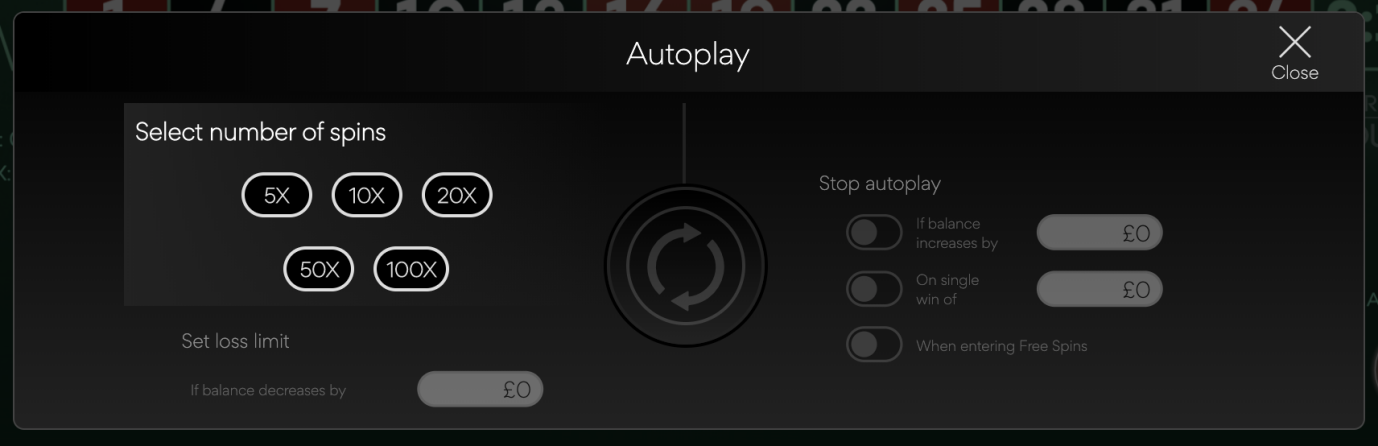 Το autoplay αναδυόμενο μενού επιτρέπει στον παίκτη τον αριθμό των spins (περιστροφών) για autoplay (αυτόματο παίξιμο). Για να γίνει αυτό, ο παίκτης κάνει κλικ σε μια από τις διαθέσιμες επιλογές για αριθμό spins (περιστροφών). Κατόπιν, το κουμπί αυτό θα γίνει λευκό. Στη συνέχεια, ο παίκτης πρέπει να ορίσει ένα όριο απωλειών (πρέπει να είναι μεγαλύτερο από 0) και στη συνέχεια να κάνει κλικ στο κουμπί Spin για να επιβεβαιώσει την πρόθεσή του. Στη συνέχεια, το μενού αποκρύπτεται και ο παίκτης επιστρέφει στην κύρια οθόνη του παιχνιδιού, με το autoplay ενεργό. Ο παίκτης μπορεί επίσης να επιλέξει να ορίσει προαιρετικές συνθήκες για την αυτόματη διακοπή του autoplay. Αυτές περιλαμβάνουν: Διακοπή Autoplay σε μεμονωμένο κέρδος αξίας που έχει καθορίσει ο παίκτης. Διακοπή Autoplay αν το υπόλοιπο αυξηθεί κατά το ποσό που ορίζει ο παίκτης. Σημείωση: Εάν αποσυνδεθείς κατά τη διάρκεια του παιχνιδιού, όλες οι ρυθμίσεις Autoplay θα επανέλθουν στις προεπιλεγμένες όταν επαναφορτώσεις το παιχνίδι.ΡΥΘΜΙΣΕΙΣ ΠΑΙΧΝΙΔΙΟΥ  Τρέχουσα ώραΤο πρόγραμμα-πελάτης του παιχνιδιού εμφανίζει την τρέχουσα ώρα συνεχώς (στο κάτω αριστερό μέρος της οθόνης). Η ώρα λαμβάνεται από το ρολόι συστήματος του υπολογιστή ή της συσκευής του παίκτη. Έλεγχος ΠραγματικότηταςΣε περίπτωση που ο πάροχος δεν παρέχει αυτή τη λειτουργία, ο παίκτης μπορεί να επιλέξει να ορίσει μια υπενθύμιση για 30, 60 ή 90 λεπτά από το μενού ρυθμίσεων. Για την πρόσβαση σε αυτό, ο παίκτης: Κάνει κλικ/πατάει στο εικονίδιο 'setting hamburger'. Οι Ρυθμίσεις, ο Πίνακας Πληρωμών, οι Κανόνες Παιχνιδιού και τα εικονίδια κλεισίματος εμφανίζονται στο κάτω μέρος της οθόνης. Σε mobile, τα κουμπιά Αρχική και Σίγαση είναι επίσης ορατά. Ο παίκτης κάνει κλικ/πατάει στο εικονίδιο ρυθμίσεων. Εμφανίζεται το αναδυόμενο μενού Ρυθμίσεις. Στην ενότητα "Ορισμός Υπενθύμισης", ο παίκτης μπορεί να επιλέξει μία από τις τρεις πιθανές επιλογές που είναι ενεργοποιημένες (30, 60 και 90 λεπτά). Ο παίκτης κάνει κλικ/πατάει το πλήκτρο 'Κλείσιμο' για να επιστρέψει στο παιχνίδι. Εάν ο παίκτης εξακολουθεί να παίζει μετά τη λήξη του επιλεγμένου χρονικού διαστήματος, τότε εμφανίζεται ένα αναδυόμενο παράθυρο με ένα κείμενο υπενθύμισης και το δηλωμένο χρονικό διάστημα. Η αναδυόμενη οθόνη περιέχει: Ειδοποίηση για τη συμπλήρωση του επιλεγμένου χρονικού διαστήματος υπενθύμισης Σύνδεσμο για επιστροφή στο παιχνίδι Σύνδεσμο για έξοδο από το παιχνίδι ΠΡΟΣΘΕΤΕΣ ΠΛΗΡΟΦΟΡΙΕΣ Οι ακόλουθες διεργασίες ενδέχεται να υπόκεινται σε Όρους και Προϋποθέσεις του gaming ιστότοπου. Η διεργασία διαχείρισης μη ολοκληρωμένων γύρων παιχνιδιού. Ο χρόνος με το πέρας του οποίου ανενεργές συνεδρίες παιχνιδιού λήγουν αυτόματα. Στην περίπτωση δυσλειτουργίας του υλισμικού / λογισμικού του παιχνιδιού, όλα τα θιγόμενα πονταρίσματα (bets) και όλες οι θιγόμενες πληρωμές (payouts) καθίστανται άκυρα και όλα τα θιγόμενα πονταρίσματα επιστρέφονται. Bet Ελάχιστα chips Πληρωμή Straight135:1Split117:1Three Line (Street)111:1Corner18:1Six Line15:1Στήλη12:1Δωδεκάδα12:1Κόκκινο/Μαύρο11:1Μονά/Ζυγά11:11-18/19-3611:1Αριθμός και Γείτονες135:1Zero4 (3 split και 1 straight bet)Split - 17:1 Straight - 35:1 Tiers6 (6 split bets)17:1Orphelins5 (4 split bets και 1 straight bet)Split - 17:1 Straight - 35:1 Voisins9 (1 three line bet 2 μαρκών, 5 split bets με 1 μάρκα, και 1 corner bet με 2 μάρκες)Split - 17:1 Three line (street) - 11:1 Corner - 8:1 Κόκκινο Splits417:1Μαύρο Splits717:1Finales en Plein 0, 1, 2, 3, 4, 5, 64 (4 straight bets)35:1Finale Plein 7, 8, 9'3 (3 straight bets)35:1Les Voisins de Zero9 (1 street bet των 2 chips, 1 corner bet των 2 chips, 5 split bets)Street – 11:1 Corner – 5:1 Split – 17:1Le Tiers Du Cilindre6 (6 split bets)17:1Finales a Cheval 0/3, 1/4, 2/5, 3/64 (4 split bets)17:1Finales a Cheval 4/7, 5/8, 6/9, 7/10, 8/11, 9/123 (3 split bets)17:1Finales a Cheval/Plein 0/1, 1/2, 2/3, 4/5, 5/65 (3 split bets και 2 straight bets)Split - 17:1 Straight - 35:1 Finales a Cheval/Plein 6/75 (3 straight bets και 2 split bets)Split - 17:1 Straight - 35:1 Finale Cheval/Plein 3/46 (2 split bets και 4 straight bets)Split - 17:1 Straight - 35:1 Finale Cheval/Plein 7/8, 8/9, 9/104 (2 split bets και 2 straight bets)Split - 17:1 Straight - 35:1 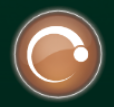 SPIN ΚΟΥΜΠΙΚλικ για έναρξη ενός γύρου παιχνιδιού με την τρέχουσα αξία bet (πονταρίσματος). Κράτησε παρατεταμένα για να ξεκινήσει το autoplay.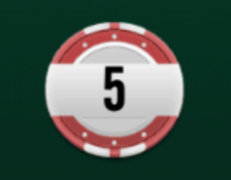 ΚΟΥΜΠΙ CHIP ΕΠΙΛΟΓΗΣΚλικ για άνοιγμα chip επιλογέα. Χρησιμοποίησε τα αριστερά/δεξιά βέλη για να μετακινηθείς στα chips και κάνε κλικ για να επιλέξεις την επιθυμητή αξία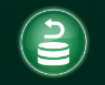 ΚΟΥΜΠΙ ΑΝΑΙΡΕΣΗΣΚλικ για αναίρεση του προηγούμενου bet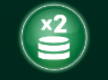 ΔΙΠΛΑΣΙΟ BETΚλικ για διπλασιασμό του προηγούμενου bet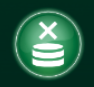 ΕΚΚΑΘΑΡΙΣΗ BETΚλικ για εκκαθάριση όλων των chips από το τραπέζι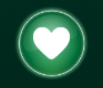 ΑΓΑΠΗΜΕΝΑ BETSΚλικ για άνοιγμα του πίνακα με τα Αγαπημένα Bets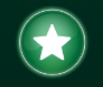 ΕΙΔΙΚΑ BETSΚλικ για άνοιγμα του πίνακα με τα Ειδικά Bets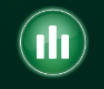 ΣΤΑΤΙΣΤΙΚΑ BETΚλικ για άνοιγμα του πίνακα Στατιστικά Bets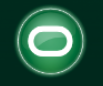 RACETRACK BET (Call Bet)Κλικ για άνοιγμα του πίνακα Racetrack (Call Bets)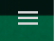 ΜΕΝΟΥ ΚΟΥΜΠΙΚλικ για άνοιγμα Ρυθμίσεων, Πίνακα Πληρωμών, Κανόνων Παιχνιδιού, και Ιστορικού.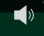 ΗΧΟΣ ΚΟΥΜΠΙΚλικ για on/off ήχου.